Grögersdorf
Lageplan: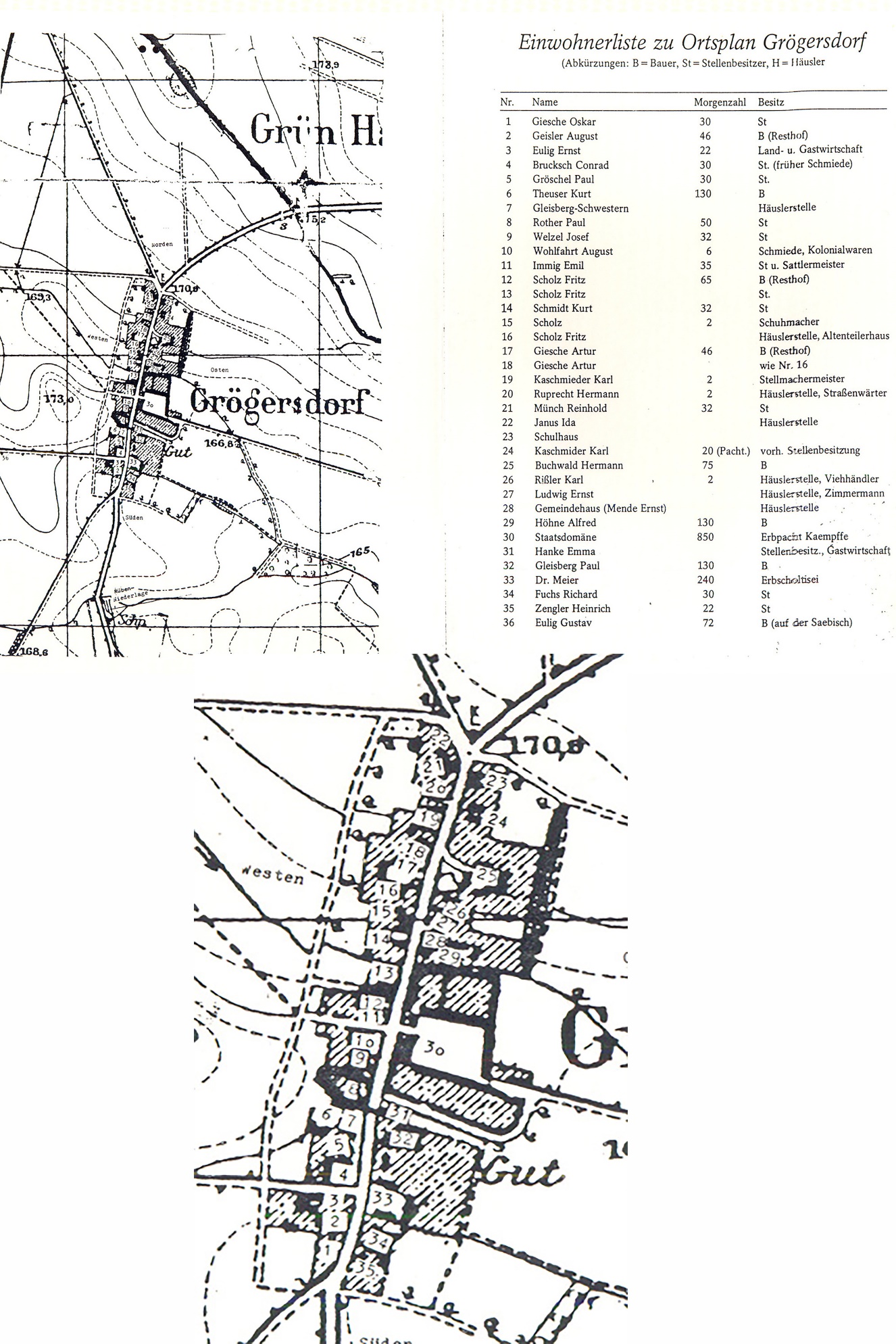 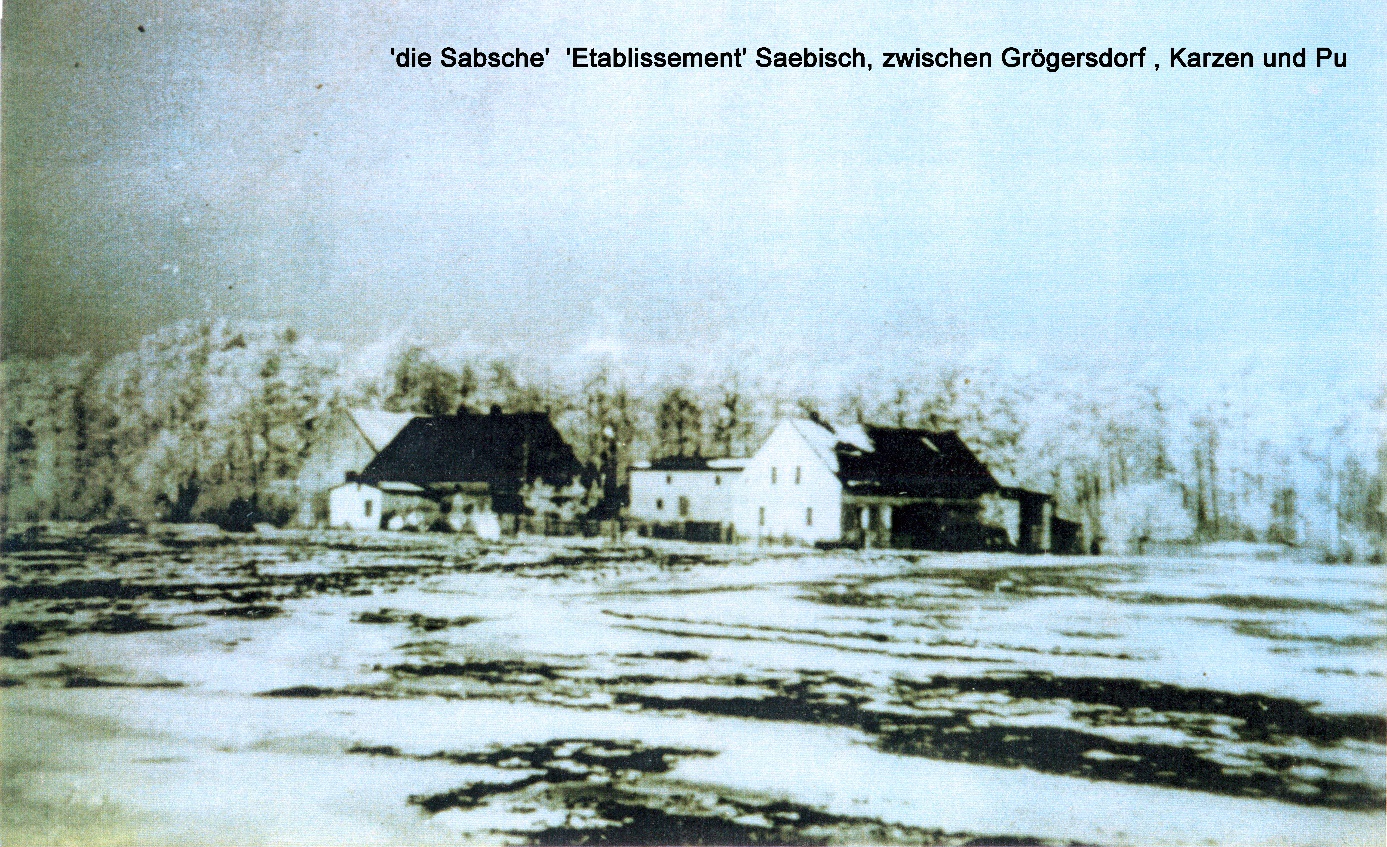 